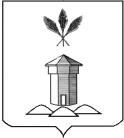 АДМИНИСТРАЦИЯ БАБУШКИНСКОГО МУНИЦИПАЛЬНОГО ОКРУГА ВОЛОГОДСКОЙ ОБЛАСТИПОСТАНОВЛЕНИЕ11.07.2023 года 		№ 640 с.им. БабушкинаОб утверждении порядка проведения оценкирегулирующего воздействия проектов муниципальных нормативных правовых актов и  экспертизы муниципальных нормативных правовых актов Бабушкинского муниципального округаВ соответствии с Федеральным законом от 6 октября 2003 года N 131-ФЗ "Об общих принципах организации местного самоуправления в Российской Федерации", законом Вологодской области от 11 декабря 2013 года N 3225-ОЗ "Об оценке регулирующего воздействия проектов нормативных правовых актов и экспертизе нормативных правовых актов, решением Представительного Собрания Бабушкинского муниципального округа от 10.07.2023 года № 26 «Об оценке регулирующего воздействия проектов муниципальных правовых актов и экспертизе муниципальных правовых актов Бабушкинского муниципального округа», руководствуясь Уставом Бабушкинского муниципального округа, ПОСТАНОВЛЯЕТ:Утвердить прилагаемый Порядок проведения оценки регулирующего воздействия проектов муниципальных нормативных правовых актов и экспертизы муниципальных нормативных правовых актов Бабушкинского муниципального округа.Признать утратившими силу следующие постановления администрации Бабушкинского муниципального района:- от 30.07.2018 года № 690 «О порядке организации и проведении оценки регулирующего воздействия»;- от 22.08.2022 года № 539 «О внесении изменений в постановление администрации Бабушкинского муниципального района от 30.07.2018 г. № 690 «О порядке организации и проведении оценки регулирующего воздействия».3. Настоящее постановление вступает в силу со дня подписания.4. Контроль за исполнением настоящего постановления возложить на начальника отдела экономики и отраслевого развития администрации округа.Глава округа	Т.С. ЖироховаУтвержден постановлениемАдминистрации Бабушкинского
муниципального округаОт 11.07.2023 года № 640 (приложение 1)Порядок организации и проведения оценки регулирующего воздействия проектов муниципальных нормативных правовых актов и экспертизы
 муниципальных нормативных правовых актов
 Бабушкинского муниципального округа1. Общие положения1.1. Настоящий Порядок определяет процедуру действий по подготовке и размещению уведомления об обсуждении предлагаемого правового регулирования, организации публичных консультаций для обсуждения проекта муниципального нормативного правового акта и подготовке заключения об оценке регулирующего воздействия проектов муниципальных нормативных правовых актов Бабушкинского муниципального округа Вологодской области, устанавливающие новые или изменяющие ранее предусмотренные муниципальными нормативными правовыми актами обязательные требования для субъектов предпринимательской и иной экономической деятельности, обязанности для субъектов инвестиционной деятельности, а также определяет процедуру проведения экспертизы муниципальных нормативных правовых актов Бабушкинского муниципального округа Вологодской области, затрагивающих вопросы осуществления предпринимательской и инвестиционной деятельности (далее — проекты актов, правовые акты соответственно).1.2. Оценка регулирующего воздействия проектов актов проводится в целях выявления положений, вводящих избыточные обязанности, запреты и ограничения для субъектов предпринимательской и иной экономической деятельности или способствующих их введению, а также положений, способствующих возникновению необоснованных расходов субъектов предпринимательской и иной экономической деятельности и бюджета Бабушкинского муниципального округа Вологодской области.1.3. Экспертиза правовых актов проводится в целях выявления положений, необоснованно затрудняющих осуществление предпринимательской и инвестиционной деятельности, содержащихся в действующих муниципальных нормативных правовых актах.1.4. Оценка регулирующего воздействия проектов актов и экспертиза правовых актов, содержащих сведения, составляющие государственную тайну, или сведения конфиденциального характера, не проводятся.1.5. В целях настоящего Порядка используются следующие понятия:уполномоченный орган – отдел экономики и отраслевого развития администрации Бабушкинского муниципального округа Вологодской области, ответственный за организацию и проведение процедуры оценки регулирующего воздействия проектов муниципальных нормативных правовых актов и процедуры экспертизы муниципальных нормативных правовых актов Бабушкинского муниципального округа Вологодской области, затрагивающих вопросы осуществления предпринимательской и иной экономической деятельности;- отраслевой орган — орган местного самоуправления, отраслевой (функциональный) орган или структурное подразделение администрации округа;- разработчик проекта муниципального нормативного правового акта (далее — разработчик проекта акта) — структурное подразделение или отраслевой (функциональный) орган администрации округа, орган местного самоуправления, осуществляющий в пределах предоставленных полномочий функции по нормативно-правовому и информационному регулированию в соответствующих сферах общественных отношений при проведении процедуры оценки регулирующего воздействия проекта акта;- публичные консультации — открытое обсуждение с заинтересованными лицами проекта акта, организуемое разработчиком проекта акта в ходе проведения процедуры оценки регулирующего воздействия; или открытое обсуждение правового акта, организуемое разработчиком проекта акта и (или) отраслевым органом в ходе проведения процедуры экспертизы;- заключение об оценке регулирующего воздействия проекта акта — завершающий процедуру оценки регулирующего воздействия документ, подготавливаемый уполномоченным органом и содержащий вывод о наличии (отсутствии) положений, положений, вводящих избыточные обязанности, запреты и ограничения для субъектов предпринимательской и иной экономической деятельности или способствующих их введению, а также положений, способствующих возникновению необоснованных расходов субъектов предпринимательской и иной экономической деятельности и бюджета Бабушкинского муниципального округа о соблюдении установленного порядка проведения процедуры оценки регулирующего воздействия, а также об обоснованности полученных результатов оценки регулирующего воздействия проекта акта;- заключение по результатам экспертизы правового акта — завершающий экспертизу документ, подготавливаемый администрацией округа и содержащий выводы о положениях правового акта, в отношении которого проводится экспертиза, создающих необоснованные затруднения для осуществления предпринимательской и инвестиционной деятельности, или об отсутствии таких положений, а также обоснование сделанных выводов.	- официальный интернет-портал правовой информации Вологодской области - специализированный информационный ресурс в информационно-телекоммуникационной сети «Интернет», определенный для размещения сведений о проведении процедуры оценки регулирующего воздействия проектов актов и экспертизы правовых актов Бабушкинского муниципального округа Вологодской области, в том числе в целях организации публичных консультаций и информирования об их результатах.2. Этапы и процедура проведения оценки регулирующего воздействия проекта муниципального нормативного правового акта2.1. Оценка регулирующего воздействия проекта акта включает следующие этапы:1) проведение публичных консультаций по проекту акта;2) подготовка отделом экономики и отраслевого развития администрации округа заключения об оценке регулирующего воздействия проекта акта.	2.2.	Разработчик проекта акта готовит уведомление о проведении публичных консультаций по проекту акта по форме согласно приложению 1 к настоящему Порядку для субъектов предпринимательской и иной экономической деятельности, организаций и лиц, целями деятельности которых являются защита и представление интересов субъектов предпринимательской и иной экономической деятельности, и обеспечивает размещение его и проекта акта на официальном интернет-портале правовой информации Вологодской области.	2.3.	Публичные консультации по проекту акта проводятся в срок не более 30 и не менее 14 календарных дней после дня размещения уведомления и проекта акта на официальном интернет-портале правовой информации Вологодской области.2.4. Субъекты предпринимательской и иной экономической деятельности, организации и лица, целями деятельности которых являются защита и представление интересов субъектов предпринимательской и иной экономической деятельности, и иные заинтересованные лица вправе направить предложения и (или) замечания по проекту акта в электронном и (или) письменном виде разработчику проекта акта. 2.5. Разработчик проекта акта по завершению публичных консультаций готовит сводку по поступившим предложений и замечаниям по форме согласно приложению 6 к настоящему Порядку.	2.6. В случае поступления замечаний и (или) предложений от субъектов, указанных в пункте 2.5 настоящего Порядка, разработчик проекта акта рассматривает их в установленный в уведомлении срок.2.7. По результатам рассмотрения замечаний и (или) предложений разработчик проекта акта:1) учитывает предложения и (или) замечания при разработке проекта акта;2) отказывает в учёте предложения и (или) замечания при разработке проекта акта.2.8. Отдел экономики и отраслевого развития администрации округа не позднее 5 рабочих дней размещает сводку предложений и замечаний на  официальном интернет-портале правовой информации Вологодской области:2.9. Разработчик проекта акта в течение 10 календарных дней со дня окончания публичных консультаций готовит информацию для подготовки заключения об оценке регулирующего воздействия проекта акта.2.10. Инфомация для подготовки заключения об оценке регулирующего воздействия проекта акта представляется по форме, согласно приложению 7 к настоящему Порядку, и должна содержать следующие сведения:1) описание проблемы, на решение которой направлен предлагаемый способ правового регулирования, оценка негативных эффектов, возникающих в связи с наличием рассматриваемой проблемы;2) цели предлагаемого правового регулирования и их соответствие принципам правового регулирования, документам стратегического планирования Бабушкинского муниципального района и иным муниципальным нормативным правовым актам Бабушкинского муниципального округа Вологодской области, в которых формулируются и обосновываются цели и приоритеты развития Бабушкинского муниципального округа;3) описание предлагаемого правового регулирования и иных возможных способов решения проблемы;4) основные группы субъектов предпринимательской и иной экономической деятельности, иные заинтересованные лица, интересы которых будут затронуты предлагаемым правовым регулированием, оценка количества таких субъектов;5) описание предмета оценки регулирующего воздействия проекта акта;6) оценка расходов (возможных поступлений) бюджета Бабушкинского муниципального округа Вологодской области;7) новые, изменяемые обязанности, запреты, ограничения для субъектов предпринимательской и иной экономической деятельности либо изменение содержания таких обязанностей, запретов, ограничений, а также порядок организации их исполнения;8) оценка расходов субъектов предпринимательской и иной экономической деятельности, связанных с необходимостью соблюдения либо с изменением содержания таких обязанностей, запретов, ограничений;9) риски при решении проблемы предложенным способом правового регулирования и риски негативных последствий;10) необходимые для достижения заявленных целей правового регулирования организационно-технические, методологические, информационные и иные мероприятия;11) сведения о проведении публичных консультаций по проекту акта указанные в уведомлении и информационном сообщении;12) иные сведения, которые по мнению разработчика проекта акта позволяют оценить обоснованность предлагаемого правового регулирования для целей, на которые направлен проект акта, с учётом сбалансированности публичных и частных интересов.2.11. Отдел экономики и отраслевого развития администрации округа не позднее 5 календарных дней, следующих за днем поступления информации, возвращает ее разработчику проекта акта на доработку в следующих случаях:1) если информация для подготовки заключения об оценке регулирующего воздействия проекта акта не содержит необходимых для подготовки заключения по оценке регулирующего воздействия сведений, указанных в пункте 2.10;2) если публичные консультации не проведены, либо проведены не в соответствии со с пунктами 2.2-2.5 настоящего Порядка;3) если срок публичных консультаций, проведенных разработчиком проекта проекта акта, составляем менее срока, указанного в пункте 2,3 настоящего Порядка.	2.12. Отдел экономики и отраслевого развития администрации округа готовит на основании предоставленной информации готовит заключение об оценке регулирующего воздействия проекта акта по форме согласно приложению 2 к настоящему Порядку не позднее 5 рабочих дней со дня поступления указанной информации о результатах публичных консультаций по проекту акта, подготовленной разработчиком проекта акта в соответствии с пунктом 2.9 настоящего Порядка, при условии проведения публичных консультаций в соответствии с пунктами 2.1 — 2.3 настоящего Порядка.2.13. Заключение об оценке регулирующего воздействия проекта акта должно содержать вывод о наличии либо отсутствии положений, вводящих избыточные обязанности, запреты и ограничения для субъектов предпринимательской и иной экономический деятельности или способствующих их введению, а также положений, способствующих возникновению необоснованных расходов субъектов предпринимательской и иной экономической деятельности и (или) бюджета Бабушкинского муниципального округа.2.14. Заключение об оценке регулирующего воздействия проекта акта не позднее 5 рабочих дней после поступления информации для подготовки этого заключения отделом экономики и отраслевого развития администрации округа размещается на официальном интернет-портале правовой информации Вологодской области.2.15. Выводы, изложенные в заключении об оценке регулирующего воздействия проекта акта, учитываются при его принятии.2.16. При поступлении для проведения оценки регулирующего воздействия в уполномоченный орган проекта решения Представительного Собрания Бабушкинского муниципального округа (далее Представительное Собрание) внесённого в порядке правотворческой инициативы депутатами Представительного собрания, постоянными комиссиями Представительного собрания, прокурором района, органами территориального общественного самоуправления, инициативными группами граждан, уполномоченный орган в течение 3 рабочих дней направляет проект акта структурному подразделению администрации округа в соответствующей сфере деятельности для проведения публичных консультаций и составления информации для подготовки заключения об оценке регулирующего воздействия проекта акта в порядке, предусмотренном пунктами 2.1 — 2.15 настоящего Порядка.2.17. Заключение об оценке регулирующего воздействия проекта решения Представительного Собрания в течение 5 рабочих дней после дня его подписания руководителем уполномоченного органа направляется в Представительное Собрание и размещается уполномоченным органом на официальном интернет-портале правовой информации Вологодской области.3. Этапы и процедура проведения экспертизы муниципального нормативного правового акта3.1. Экспертиза правового акта включает следующие этапы:1) проведение органам местного самоуправления, отраслевым органом или структурным подразделением администрации публичных консультаций по правовому акту в соответствии с утверждённым планом проведения экспертизы правовых актов;2) подготовка уполномоченным органом заключения по результатам экспертизы правового акта на основании информации, поступившей от органа местного самоуправления, отраслевого органа или структурного подразделения администрации округа.3.2. Экспертиза правовых актов осуществляется уполномоченным органом в соответствии с ежегодным планом проведения экспертизы правовых актов (далее — план), который формируется в следующем порядке:3.2.1.Уполномоченный орган не позднее 1 октября года, предшествующего году проведения экспертизы, обеспечивает размещение на официальном интернет-портале правовой информации Вологодской области сообщения о подготовке плана проведения экспертизы правовых актов в следующем году с предложением представить в уполномоченный орган не позднее 1 ноября года, предшествующего году проведения экспертизы, предложения о необходимости проведения экспертизы правовых актов с указанием сведений, что положения правового акта могут создавать условия, необоснованно затрудняющие осуществление предпринимательской и инвестиционной деятельности.3.2.2. На основании предложений о проведении экспертизы правовых актов уполномоченный орган формирует план, в который включаются правовые акты при наличии сведений, указывающих, что положения такого правового акта могут создавать условия, необоснованно затрудняющие осуществление предпринимательской и инвестиционной деятельности.3.2.3. План утверждается постановлением Администрации Бабушкинского муниципального округа по форме согласно приложению 3 к настоящему Порядку не позднее 31 декабря года, предшествующего году проведения экспертизы.3.2.4. В план вносятся изменения в случае, если правовой акт, включенный в план, прекратил своё действие, признан утратившим силу или отменен.3.2.5. План размещается на официальном интернет-портале правовой информации Вологодской области в течение 5 рабочих дней со дня его утверждения.	В течение пяти рабочих дней после окончания срока публичных консультаций органы уполномоченный орган размещает на официальном интернет-портале правовой информации Вологодской области сводку предложений и замечаний по результатам публичных консультаций по муниципальному правовому акту.3.3. В соответствии с планом проведения экспертизы правовых актов уполномоченный орган направляет информацию в отраслевые органы о проведении экспертизы в отношении муниципальных нормативных правовых актов, включённых в план.3.4. В соответствии с планом проведения экспертизы правовых актов отраслевой орган в соответствии со сроками, указанными в плане, готовит уведомление о проведении публичных консультаций по правовому акту по форме согласно приложению 5 к настоящему Порядку и обеспечивает размещение его и правового акта на официальном интернет-портале правовой информации Вологодской области.3.5. Публичные консультации по правовому акту проводятся отраслевым органом в срок не менее 30 и не более 60 календарных дней после дня размещения уведомления и правового акта на официальном интернет-портале правовой информации Вологодской области. 3.6. Субъекты предпринимательской и инвестиционной деятельности, организации и лица, целью деятельности которых являются защита и представление интересов субъектов предпринимательской и инвестиционной деятельности, и иные заинтересованные лица вправе направить предложения и (или) замечания по правовому акту в электронном и (или) письменном виде в отраслевой орган, который проводит публичные консультации, в срок, установленный в уведомлении.В случае поступления в отраслевой орган замечаний и (или) предложений от субъектов, указанных в настоящем пункте Порядка, отраслевой орган рассматривает их и по результатам рассмотрения:1) учитывает предложения и (или) замечания при подготовке информации для подготовки заключения по результатам экспертизы правового акта;2) отказывает в учёте предложения и (или) замечания при подготовке информации для подготовки заключения по результатам экспертизы правового акта.3.7. По результатам проведения публичных консультаций отраслевой орган готовит информацию для подготовки заключения по результатам экспертизы правового акта по форме в соответствии с приложением 6 к настоящему порядку.3.8. Информация для подготовки заключения по результатам экспертизы правового акта должна содержать следующие сведения:1) основные группы субъектов предпринимательской и инвестиционной деятельности, иные заинтересованные лица, интересы которых затронуты правовым регулированием правового акта, оценка количества таких субъектов;2) оценка расходов субъектов предпринимательской и инвестиционной, связанных с необходимостью соблюдения установленных обязанностей, запретов, ограничений либо с изменением содержания таких обязанностей, запретов, ограничений;3) оценка полезных и негативных эффектов в результате принятия правового акта за период реализации правового акта для субъектов предпринимательской и инвестиционной деятельности и бюджета Бабушкинского муниципального округа Вологодской области;4) осуществлены ли все необходимые для достижения целей регулирования правового акта организационно-технические, методологические, информационные и иные мероприятия;5) иные сведения, которые по мнению отраслевого органа позволяют оценить обоснованность (необоснованность) правового регулирования.3.9. Отраслевой орган  направляет подписанную его руководителем информацию, указанную в пункте 3.7 настоящего Порядка, в уполномоченный орган не позднее 15 рабочих дней со дня окончания публичных консультаций.3.10. Уполномоченный орган готовит заключение по результатам экспертизы правового акта по форме согласно приложению 6 к настоящему Порядку в течение 15 рабочих дней со дня поступления информации, указанной в пункте 3.7 настоящего Порядка.При подготовке заключения анализируются положения правового акта, иных правовых актов, регулирующих общественные отношения, являющиеся предметом регулирования правового акта, и сложившуюся практику их применения; определяются характер и степень воздействия положений правового акта на регулируемые отношения в сфере предпринимательской и инвестиционной деятельности; оценивается обоснованность правового регулирования с учётом сбалансированности публичных и частных интересов.3.11. Заключение по результатам экспертизы правового акта содержит вывод о наличии либо отсутствии положений правового акта, необоснованно затрудняющих осуществление предпринимательской и иной экономической деятельности.3.12. Заключение по результатам экспертизы правового акта в течение 5 рабочих дней после дня его подписания руководителем уполномоченного органа направляется в орган представивший информацию в соответствии с пунктом 3.7 настоящего Порядка и размещается на официальном интернет-портале правовой информации Вологодской области.3.13. Выводы, изложенные в заключении по результатам экспертизы правового акта, являются одним из оснований для отмены, признания утратившим силу, приостановления, изменения правового акта.Приложение  1 к ПорядкуУВЕДОМЛЕНИЕо проведении публичных консультаций по проектумуниципального нормативного правового актаБабушкинского муниципального округа,затрагивающего вопросы осуществленияпредпринимательской и иной экономической деятельностиВ соответствии с порядком проведения оценки регулирующего воздействия проектов муниципальных нормативных правовых актов и экспертизы муниципальных нормативных правовых актов Бабушкинского муниципального округа,____________________________________________________ уведомляет               (указывается наименование разработчика проекта либо органа в соответствующей сфере деятельности)о проведении публичных консультаций в целях оценки регулирующего воздействия проекта муниципального нормативного правового акта Бабушкинского муниципального округа ________________________________ (далее - проект).                                     (указывается наименование проекта)Обоснование необходимости подготовки проекта: _____________________.Описание проблемы, на решение которой направлен предлагаемый способ регулирования: _________________________________________________________.      Содержание предлагаемого регулирования: _________________________________________________________________________________________________________________________________________.      Ключевые показатели достижения заявленных в предлагаемом регулировании целей: ____________________________________________________________________________________________________________________________________.      Сроки оценки достижения ключевых показателей: __________________.	Основные группы субъектов  предпринимательской и иной  экономической деятельности, иные заинтересованные лица, включая органы  государственной власти области и местного самоуправления области, интересы  которых будут затронуты предлагаемым правовым  регулированием,  оценка количества таких субъектов:     Проект правового акта предполагает:     По мнению   разработчика   Проекта  правового   акта   вышеуказанные обязанности,  запреты, ограничения/ответственность влекут:Срок проведения публичных консультаций: с ____________ по ____________ включительно (5).Предложения и (или) замечания не рассматриваются в случае направления их после указанного срока.Способ направления ответов: _______________________________________.Прилагаемые к уведомлению документы:проект;пояснительная записка.Контактное лицо разработчика проекта (органа в соответствующей сфере деятельности) (Ф.И.О., должность, телефон): _______________________________ .Краткий комментарий к проекту: ___________________________________.Пожалуйста, заполните и направьте данную форму в соответствии с указанными выше способами.По Вашему желанию укажите о себе следующую контактную информацию:Наименование организации (индивидуального предпринимателя) либо Ф.И.О.физического лица: _________________________________________________.Сфера деятельности: _______________________________________________.Ф.И.О. контактного лица: ___________________________________________.Номер контактного телефона: ________________________________________.Адрес электронной почты (при наличии):______________________________.По Вашему желанию ответьте на следующие вопросы:1. Считаете ли вы необходимым и обоснованным принятие проекта? _______2. Достигает ли, на Ваш взгляд, данное нормативное регулирование тех целей, на которое оно направлено? ________________________________________3. Является ли выбранный вариант решения проблемы оптимальным (в том числе с точки зрения выгод и издержек)? Существуют ли иные варианты достижения заявленных целей нормативного регулирования? Если да, укажите те из них, которые,  по Вашему мнению, были бы менее затратны и/или более эффективны? ____________4. Какие, по Вашей оценке, субъекты предпринимательской и иной экономической деятельности будут затронуты предлагаемым нормативным регулированием (по видам субъектов, по отраслям, по количеству таких субъектов)? ____________________5. Возможны ли полезные эффекты в случае принятия проекта? __________6. Возможны ли негативные эффекты в связи с принятием проекта? ________7. Содержит ли проект избыточные требования по подготовке и (или) предоставлению документов, сведений, информации? _________________________8. Оцените издержки (материальные, временные, иные), упущенную выгоду субъектов предпринимательской и иной экономической деятельности, возможные при введении предлагаемого регулирования? ________________________________Какие из них Вы считаете избыточными и почему? _____________________9. Повлияет ли введение предлагаемого правового регулирования на конкурентную среду в отрасли, будет ли способствовать необоснованному изменению расстановки сил в отрасли? Если да, то как? Приведите по возможности количественные оценки. ________________________________________________10. Требуется ли переходный период для вступления в силу предлагаемого проекта (если да, какова его продолжительность), какие ограничения по срокам введения нового нормативного регулирования необходимо учесть? _____________11. Считаете ли Вы, что нормы, устанавливаемые в представленной редакции проекта, недостаточно обоснованы? Укажите такие нормы. ____________12. Считаете ли Вы нормы проекта ясными и понятными? ________________13. ______________________________________________________________(указываются иные вопросы, определяемые разработчиком проекта, с учётом предмета регулирования проекта (при необходимости)14. Иные предложения и замечания по проекту _________________________.     (1)    Обязательные    требования    -    требования,   связанные  с осуществлением  предпринимательской  и  иной  экономической деятельности, оценка    соблюдения   которых  осуществляется  в  рамках  муниципального контроля   (надзора),  привлечения  к  административной  ответственности, предоставления    лицензий    и  иных  разрешений,  аккредитации,  оценки соответствия продукции, иных форм оценок и экспертиз.     (2)  Столбцы  заполняются,  если  обязанности, запреты, ограничения, обязательные    требования,    ответственность    влекут    возникновение новых/увеличение  существующих  издержек  субъектов предпринимательской и иной экономической деятельности.     (3)  Для  оценки  издержек  рекомендуется  использовать  калькулятор стандартных  издержек  субъектов предпринимательской и иной экономической деятельности,  возникающих в связи с исполнением требований регулирования (http://regulation.gov.ru).     (4)  Столбцы  заполняются,  если  обязанности, запреты, ограничения, обязательные    требования,  ответственность  влекут  исключение/снижение издержек субъектов предпринимательской и иной экономической деятельности.     (5)  Не  менее  10  и  не  более  30  и  календарных  дней после дня размещения    уведомления    и  Проекта  правового  акта  на  официальном интернет-портале правовой информации Вологодской области.Приложение  2 к ПорядкуЗАКЛЮЧЕНИЕоб оценке регулирующего воздействия на проектмуниципального нормативного правового актаБабушкинского муниципального округа,затрагивающего вопросы осуществленияпредпринимательской и иной экономической деятельностиАдминистрация Бабушкинского муниципального округа (далее – администрация округа) в соответствии с порядком проведения оценки регулирующего воздействия проектов муниципальных нормативных правовых актов и экспертизы муниципальных нормативных правовых актов Бабушкинского муниципального округа, рассмотрела проект _________________________________________________________ (далее - проект),                (указывается наименование проекта) направленный _______________________________________________ и сообщает                            (указывается наименование разработчика проекта или иного субъекта правотворческой инициативы, внёсшего акт)следующее:По проекту проведены публичные консультации в сроки с _______ по _____, ______________________________________________________________________ .(указываются краткие комментарии о проведённых публичных консультациях, количество и состав участников)По результатам проведения оценки регулирующего воздействия проекта администрацией округа сделаны следующие выводы: ______________________________________________________________________(выводы в соответствии с подпунктом 2.10 пункта Порядка)______________________________________________________________________(обоснование выводов, а также иные замечания и  (или) предложения)_____________________________                _____________           _______________           (должность руководителя)                                      (подпись)                                     (Ф.И.О.)« ____ » ___________ 20__ г.Приложение 3к ПорядкуПЛАНпроведения экспертизы муниципальных нормативных правовых актов Бабушкинского муниципального округа,затрагивающих вопросы осуществления предпринимательской и инвестиционной деятельности<*> Правовые акты включаются в план при наличии сведений, указывающих, что положения правового акта могут создавать условия, необоснованно затрудняющие осуществление предпринимательской и инвестиционной деятельности.Приложение  4 к ПорядкуУВЕДОМЛЕНИЕо проведении публичных консультаций по муниципальному нормативному правовому актуБабушкинского муниципального округа,затрагивающего вопросы осуществленияпредпринимательской и инвестиционной деятельностиВ соответствии с порядком проведения оценки регулирующего воздействия проектов муниципальных нормативных правовых актов и экспертизы муниципальных нормативных правовых актов Бабушкинского муниципального округа,  ____________________________________________________________         (указывается наименование разработчика проекта либо органа в соответствующей сфере деятельности)Уведомляет о проведении публичных консультаций в рамках экспертизы_________________________________________________________(указывается наименование акта)(далее - акт) в целях выявления в нём положений, необоснованно затрудняющих осуществление предпринимательской и инвестиционной деятельности.Срок проведения публичных консультаций: с ____________ по _________ .Предложения и (или) замечания не рассматриваются в случае направления их после указанного срока.Способ направления ответов: ________________________________________.Прилагаемые к уведомлению документы:Муниципальный правовой акт.Контактное лицо (Ф.И.О., должность, телефон): _______________________ .Пожалуйста, заполните и направьте данную форму в соответствии с указанными выше способами.По Вашему желанию укажите о себе следующую контактную информацию:Наименование организации (индивидуального предпринимателя) либо Ф.И.О.физического лица: _________________________________________________ .Сфера деятельности: ________________________________________________ .Ф.И.О. контактного лица: ___________________________________________ .Номер контактного телефона: ________________________________________ .Адрес электронной почты (при наличии): ______________________________ .По Вашему желанию ответьте на следующие вопросы:1. Какие, по Вашей оценке, субъекты предпринимательской и инвестиционной  деятельности затронуты правовым регулированием (по видам субъектов, по отраслям, по количеству таких субъектов)? _____________________2. Есть ли полезные эффекты по результатам реализации акта? Укажите их _3. Есть ли негативные эффекты по результатам реализации акта? Укажите их__________________________________________________________________4. Содержит ли акт избыточные требования по подготовке и (или) предоставлению документов, сведений, информации? Содержит ли акт иные избыточные требования? _________________________________________________5. Оцените издержки (материальные, временные, иные), упущенную выгоду субъектов предпринимательской и инвестиционной деятельности, возможные при введении предлагаемого регулирования? ___________________________________Какие из них Вы считаете избыточными и почему? ______________________6. Влияет ли правовое регулирование на конкурентную среду в отрасли, будет ли способствовать необоснованному изменению расстановки сил в отрасли? Если да, то как? Приведите по возможности количественные оценки. ___________ 7. Считаете ли Вы, что нормы акта недостаточно обоснованы? Укажите такие нормы ____________________________________________________________8. Считаете ли Вы нормы акта ясными и понятными? __________________9. ________________________________________________________________(указываются иные вопросы, определяемые отделом экономики и отраслевого развития администрации Бабушкинского муниципального округа, с учётом предмета регулирования акта)10. Иные предложения и замечания по акту __________________________ .Приложение  5 к ПорядкуЗ А К Л Ю Ч Е Н И Епо результатам проведения экспертизымуниципального нормативного правового актаБабушкинского муниципального округа,затрагивающего вопросы осуществленияпредпринимательской и инвестиционной деятельностиАдминистрация Бабушкинского муниципального округа (далее – администрация округа) в соответствии с порядком проведения оценки регулирующего воздействия проектов муниципальных нормативных правовых актов и экспертизы муниципальных нормативных правовых актов Бабушкинского муниципального округа, рассмотрела ________________________________________ (далее - акт)              (указывается наименование акта)и сообщает следующее.Органом (структурным подразделением) администрации  Бабушкинского муниципального округа, осуществляющим функции в сфере регулирования акта, является _____________________________________________.                                 (наименование органа)Администрацией округа проведены публичные консультации в сроки         с __________ по_____________, _____________________________________________                                     (указываются краткие комментарии о проведённых публичных консультациях, количество и состав их участников, основной вывод)В ходе проведения экспертизы акта администрацией округа получены и рассмотрены________________________________________________________(указываются материалы, сведения (расчёты, обоснования), позиции органов администрации Бабушкинского муниципального округа и представителей предпринимательского сообщества)С учётом информации, полученной в ходе проведения публичных консультаций, и представленных материалов администрацией округа сделаны следующие выводы:___________________________________________________________________(выводы в соответствии с подпунктом 3.10 пункта 3 Порядка;  обоснование выводов, а также иные замечания и (или) предложения)_____________________________                _____________           _____________________________(должность руководителя, Ф.И.О.)                                                     (подпись)                                     « ____ » ___________ 20__ г.Приложение 6к ПорядкуСводка предложений и замечаний по результатам публичных консультаций по проекту нормативного муниципального правового акта Бабушкинского муниципального района (далее – проект акта)Приложение 7 к ПорядкуИнформация для подготовки заключения об оценке регулирующего воздействия Проекта правового акта1. Описание проблемы, на решение которой направлен предлагаемый способ нормативного регулирования, оценканегативных эффектов, возникающих в связи с наличием рассматриваемой проблемы (с приведением количественных показателей при наличии). 2. Цели предлагаемого нормативного регулирования и их соответствие принципам правового регулирования, посланиям Президента Российской Федерации Федеральному Собранию Российской Федерации, документам стратегического планирования Российской Федерации, Вологодской области и Бабушкинского муниципального округа и иным муниципальным правовым актам Бабушкинского муниципального округа, в которых формулируются и обосновываются цели и приоритеты развития Бабушкинского муниципального округа. Обоснование необходимости подготовки Проекта правового акта. Описание влияния регулирования на обозначенную проблему, ее количественные показатели. 3. Описание предлагаемого нормативного регулирования и иных возможных способов решения проблемы: 4. Основные группы субъектов предпринимательской и иной экономической деятельности, иные заинтересованные лица, включая органы местного самоуправления, интересы которых будут затронуты предлагаемым правовым регулированием, оценка количества таких субъектов:Группа субъектов, интересы которых могут быть затронуты предлагаемым нормативным регулированием Количество субъектов в группе При наличии могут быть представлены данные с учетом категорий субъектов предпринимательства, организационно-правовых форм, форм собственности, периода действия регулирования и иных критериев для формирования групп, с учетом содержания предлагаемого регулирования. 5. Описание предмета оценки регулирующего воздействия Проекта правового акта6. Описание издержек субъектов предпринимательской и иной экономической деятельности в связи с предлагаемым нормативным регулированием. 6.1. Влечет ли предлагаемое нормативное регулирование возникновение новых/увеличение существующих издержек субъектов предпринимательской и иной экономической?Да/нет (нужное подчеркнуть) Если да, то представляется следующая информация:Для оценки издержек рекомендуем использовать калькулятор стандартных издержек, субъектов предпринимательской и иной экономической деятельности, возникающих в связи с исполнением требований регулирования (http://regulation.gov.ru). 6.2. Влечет ли предлагаемое нормативное регулирование исключение/снижение издержек субъектов предпринимательской и инвестиционной деятельности? Да/нет (нужное подчеркнуть) Если да, то представляется следующая информация:Для оценки издержек рекомендуем использовать калькулятор стандартных издержек, субъектов предпринимательской и иной экономической деятельности, возникающих в связи с исполнением требований регулирования (http://regulation.gov.ru). 7. Оценка расходов (возможных поступлений) бюджета Бабушкинскогомуниципального округа. 8. Риски решения проблемы предложенным способом нормативного регулирования и риски негативных последствий. 9. Предполагаемая дата вступления в силу Проекта правового акта, оценка необходимости установления переходного периода и (или) отсрочки вступления в силу Проекта правового акта либо необходимость распространения предлагаемого регулирования на ранее возникшие отношения. 10. Необходимые для достижения заявленных целей регулирования организационно-технические, методологические, информационные и иные мероприятия. 11. Сведения о проведении публичных консультаций по Проекту правового акта в соответствии с подпунктами 2.2 - 2.4 пункта 2 настоящего Порядка с указанием участников публичных консультаций, поступивших от них предложений и (или) замечаний по Проекту правового акта и результатов их рассмотрения, а также способов проведения публичных консультаций, сроков их начала и окончания. 11.1. Публичные консультации.Дата размещения уведомления о проведении оценки регулирующего воздействия Проекта правового акта на официальном интернет-портале правовой информации Вологодской области: Срок проведения публичных консультаций, указанный в уведомлении о проведении оценки регулирующего воздействия Проекта правового акта (даты начала и окончания публичных консультаций): С _____________________ по _____________________ (включительно). 11.2. Информация о применении иных проведенных по инициативе разработчика Проекта правового акта, органа в соответствующей сфере деятельности способов обсуждения Проекта правового акта: 11.3. Сведения о поступившей информации по Проекту правового акта от участников публичных консультаций (иных обсуждений) и результатах ее рассмотрения: 12. Иные сведения, которые, по мнению разработчика Проекта правового акта (органа в соответствующей сфере деятельности), позволяют оценить обоснованность предлагаемого нормативного регулирования для целей, на которые направлен Проект правового акта, с учетом сбалансированности публичных и частных интересов: ___________________ __________________________________________________________________ ____________________________________________________Группы субъектов, интересы которых могут быть затронуты предлагаемым нормативным регулированиемКоличество субъектов в группе1.2.3.Да/нет(если да, то приводятся описание со ссылкой на пункты Проекта правового акта)Установление новых обязательных требований (1) для субъектов предпринимательской и иной экономической деятельностиУстановление новых обязанностей, запретов, ограничений для субъектов предпринимательской и иной экономической деятельностиИзменение ранее предусмотренных муниципальными нормативными правовыми актами обязательных требований для субъектов предпринимательской и иной экономической деятельностиИзменение ранее предусмотренных муниципальными нормативными правовыми актами обязанностей, запретов, ограничений для субъектов предпринимательской и иной экономической деятельностиВозникновение новых/увеличение существующих издержек субъектов предпринимательской и иной экономической деятельностиВозникновение новых/увеличение существующих издержек субъектов предпринимательской и иной экономической деятельностиВозникновение новых/увеличение существующих издержек субъектов предпринимательской и иной экономической деятельностиВозникновение новых/увеличение существующих издержек субъектов предпринимательской и иной экономической деятельностиВозникновение новых/увеличение существующих издержек субъектов предпринимательской и иной экономической деятельностиВозникновение новых/увеличение существующих издержек субъектов предпринимательской и иной экономической деятельностиВозникновение новых/увеличение существующих издержек субъектов предпринимательской и иной экономической деятельностиДа/нет (2)Да/нет (2)Да/нет (2)Да/нет (2)Да/нет (2)Да/нет (2)Да/нет (2)(нужное подчеркнуть)(нужное подчеркнуть)(нужное подчеркнуть)(нужное подчеркнуть)(нужное подчеркнуть)(нужное подчеркнуть)(нужное подчеркнуть)Устанавливае-мые, изменяемые, обязанности, запреты, ограничения, обязательные требованияОписание возникающих/ увеличиваемых издержек для одного субъекта предпринимательской и иной экономической деятельностиОписание возникающих/ увеличиваемых издержек для одного субъекта предпринимательской и иной экономической деятельностиОценка размера возникающих/ увеличиваемых издержек для одного субъекта предпринимательской и иной экономической деятельности (3)Оценка размера возникающих/ увеличиваемых издержек для одного субъекта предпринимательской и иной экономической деятельности (3)Описание и обоснование периодич-ности возникающих/ увеличивае-мых издержек для одного субъекта предпринима-тельской и иной экономичес-кой деятельностиОбоснование избыточ-ности/ неизбыточ-ности возникающих/ увеличивае-мых издержек для одного субъекта предпринима-тельской и иной экономичес-кой деятельности1.2....Исключение/снижение издержек субъектов предпринимательской и иной экономической деятельностиИсключение/снижение издержек субъектов предпринимательской и иной экономической деятельностиИсключение/снижение издержек субъектов предпринимательской и иной экономической деятельностиИсключение/снижение издержек субъектов предпринимательской и иной экономической деятельностиИсключение/снижение издержек субъектов предпринимательской и иной экономической деятельностиИсключение/снижение издержек субъектов предпринимательской и иной экономической деятельностиИсключение/снижение издержек субъектов предпринимательской и иной экономической деятельностиДа/нет (4)Да/нет (4)Да/нет (4)Да/нет (4)Да/нет (4)Да/нет (4)Да/нет (4)(нужное подчеркнуть)(нужное подчеркнуть)(нужное подчеркнуть)(нужное подчеркнуть)(нужное подчеркнуть)(нужное подчеркнуть)(нужное подчеркнуть)Устанавлива-емые, изменяемые, обязанности, запреты, ограничения, обязательные требованияОписание исключаемых/ снижаемых издержекОценка и обоснование размера исключаемых/ снижаемых издержекОценка и обоснование размера исключаемых/ снижаемых издержекОписание и обоснование периодичности исключаемых/ снижаемых издержекОписание и обоснование периодичности исключаемых/ снижаемых издержекОбоснование избыточности/ неизбыточности исключаемых/ снижаемых издержек1.2.№п/пВид, наименование акта, дата и номерПоложение акта <*>Дата начала проведения экспертизыСрок проведения экспертизы123451. Сведения о поступивших предложениях и замечаниях по Проекту акта от участников публичных консультаций и результатах их рассмотрения:1. Сведения о поступивших предложениях и замечаниях по Проекту акта от участников публичных консультаций и результатах их рассмотрения:1. Сведения о поступивших предложениях и замечаниях по Проекту акта от участников публичных консультаций и результатах их рассмотрения:1. Сведения о поступивших предложениях и замечаниях по Проекту акта от участников публичных консультаций и результатах их рассмотрения:1. Сведения о поступивших предложениях и замечаниях по Проекту акта от участников публичных консультаций и результатах их рассмотрения:1. Сведения о поступивших предложениях и замечаниях по Проекту акта от участников публичных консультаций и результатах их рассмотрения:1. Сведения о поступивших предложениях и замечаниях по Проекту акта от участников публичных консультаций и результатах их рассмотрения:1. Сведения о поступивших предложениях и замечаниях по Проекту акта от участников публичных консультаций и результатах их рассмотрения:1. Сведения о поступивших предложениях и замечаниях по Проекту акта от участников публичных консультаций и результатах их рассмотрения:1. Сведения о поступивших предложениях и замечаниях по Проекту акта от участников публичных консультаций и результатах их рассмотрения:1. Сведения о поступивших предложениях и замечаниях по Проекту акта от участников публичных консультаций и результатах их рассмотрения:1. Сведения о поступивших предложениях и замечаниях по Проекту акта от участников публичных консультаций и результатах их рассмотрения:1. Сведения о поступивших предложениях и замечаниях по Проекту акта от участников публичных консультаций и результатах их рассмотрения:1. Сведения о поступивших предложениях и замечаниях по Проекту акта от участников публичных консультаций и результатах их рассмотрения:участник публичных консультаций (иных обсуждений)участник публичных консультаций (иных обсуждений)наименование организации, целями деятельности которой являются защита и представление интересов субъектов предпринимательской и иной экономической деятельности (ассоциации, союзы, др.) и которую представляет участник публичных консультаций (при наличии сведений)наименование организации, целями деятельности которой являются защита и представление интересов субъектов предпринимательской и иной экономической деятельности (ассоциации, союзы, др.) и которую представляет участник публичных консультаций (при наличии сведений)содержание замечаний/предложений по Проекту актасодержание замечаний/предложений по Проекту актасодержание замечаний/предложений по Проекту актарезультаты рассмотрениярезультаты рассмотрениярезультаты рассмотрениярезультаты рассмотрениярезультаты рассмотрениярезультаты рассмотрениярезультаты рассмотренияучастник публичных консультаций (иных обсуждений)участник публичных консультаций (иных обсуждений)наименование организации, целями деятельности которой являются защита и представление интересов субъектов предпринимательской и иной экономической деятельности (ассоциации, союзы, др.) и которую представляет участник публичных консультаций (при наличии сведений)наименование организации, целями деятельности которой являются защита и представление интересов субъектов предпринимательской и иной экономической деятельности (ассоциации, союзы, др.) и которую представляет участник публичных консультаций (при наличии сведений)содержание замечаний/предложений по Проекту актасодержание замечаний/предложений по Проекту актасодержание замечаний/предложений по Проекту актавывод об учете/не учете замечаний/предложенийвывод об учете/не учете замечаний/предложенийструктурные единицы Проекта акта, в которых учтены замечания/предложения участника публичных консультаций (при учете)структурные единицы Проекта акта, в которых учтены замечания/предложения участника публичных консультаций (при учете)обоснование позицииобоснование позиции1)1)…………………………………2. Информация о применении иных способов обсуждения Проекта акта, проведенных по инициативе разработчика Проекта акта, уполномоченного органа:2. Информация о применении иных способов обсуждения Проекта акта, проведенных по инициативе разработчика Проекта акта, уполномоченного органа:2. Информация о применении иных способов обсуждения Проекта акта, проведенных по инициативе разработчика Проекта акта, уполномоченного органа:2. Информация о применении иных способов обсуждения Проекта акта, проведенных по инициативе разработчика Проекта акта, уполномоченного органа:2. Информация о применении иных способов обсуждения Проекта акта, проведенных по инициативе разработчика Проекта акта, уполномоченного органа:2. Информация о применении иных способов обсуждения Проекта акта, проведенных по инициативе разработчика Проекта акта, уполномоченного органа:2. Информация о применении иных способов обсуждения Проекта акта, проведенных по инициативе разработчика Проекта акта, уполномоченного органа:2. Информация о применении иных способов обсуждения Проекта акта, проведенных по инициативе разработчика Проекта акта, уполномоченного органа:2. Информация о применении иных способов обсуждения Проекта акта, проведенных по инициативе разработчика Проекта акта, уполномоченного органа:2. Информация о применении иных способов обсуждения Проекта акта, проведенных по инициативе разработчика Проекта акта, уполномоченного органа:2. Информация о применении иных способов обсуждения Проекта акта, проведенных по инициативе разработчика Проекта акта, уполномоченного органа:2. Информация о применении иных способов обсуждения Проекта акта, проведенных по инициативе разработчика Проекта акта, уполномоченного органа:2. Информация о применении иных способов обсуждения Проекта акта, проведенных по инициативе разработчика Проекта акта, уполномоченного органа:2. Информация о применении иных способов обсуждения Проекта акта, проведенных по инициативе разработчика Проекта акта, уполномоченного органа:участник иных обсужденийнаименование организации, целями деятельности которой являются защита и представление интересов субъектов предпринимательской и иной экономической деятельности (ассоциация, союз, др.) и которую представляет участник публичных консультаций (при наличии сведений)наименование организации, целями деятельности которой являются защита и представление интересов субъектов предпринимательской и иной экономической деятельности (ассоциация, союз, др.) и которую представляет участник публичных консультаций (при наличии сведений)способ обсуждения (например, совещание, рабочая встреча, опрос, ...)способ обсуждения (например, совещание, рабочая встреча, опрос, ...)дата (период) проведениясодержание замечаний/предложений по Проекту актасодержание замечаний/предложений по Проекту актарезультаты рассмотрениярезультаты рассмотрениярезультаты рассмотрениярезультаты рассмотрениярезультаты рассмотренияучастник иных обсужденийнаименование организации, целями деятельности которой являются защита и представление интересов субъектов предпринимательской и иной экономической деятельности (ассоциация, союз, др.) и которую представляет участник публичных консультаций (при наличии сведений)наименование организации, целями деятельности которой являются защита и представление интересов субъектов предпринимательской и иной экономической деятельности (ассоциация, союз, др.) и которую представляет участник публичных консультаций (при наличии сведений)способ обсуждения (например, совещание, рабочая встреча, опрос, ...)способ обсуждения (например, совещание, рабочая встреча, опрос, ...)дата (период) проведениясодержание замечаний/предложений по Проекту актасодержание замечаний/предложений по Проекту актавывод об учете/не учете замечаний/предложенийвывод об учете/не учете замечаний/предложенийструктурные единицы Проекта акта, в которых учтены замечания/предложения участника публичных консультаций (при учете)структурные единицы Проекта акта, в которых учтены замечания/предложения участника публичных консультаций (при учете)обоснование позиции1)... ... ... ... ... ... ... ... ... ... ... ... ... Действующая редакцияНовая редакцияОснования и причины измененияУтвержден(-а)Пункт - формулировкаПункт - формулировкаГруппа субъектов, интересы которых могут быть затронуты предлагаемым нормативным регулированиемКоличество субъектов в группеДа/нет (Если да, то приводятся описание устанавливаемых обязанностей, запретов, ограничений и структурные единицы Проекта правового акта)Пункт Проекта правового акта Установление новых обязанностей, запретов, ограничений для субъектов предпринимательской и инвестиционной деятельностиИзменение ранее предусмотренных нормативными правовыми актами обязанностей, запретов, ограничений для субъектов предпринимательской и иной экономической деятельностиУстановление, изменение, отмена ранее установленной ответственности за нарушение нормативных правовых актов, затрагивающих вопросы осуществления предпринимательской и иной экономической  деятельностиУстановление новых, изменяемых, отменяемых функций, полномочий, обязанностей и прав органов местного самоуправления: Бабушкинского муниципального округа (или структурных подразделений администрации округа), а также порядок их реализацииУстанавливаемые, изменяемые, отменяемые обязанности, запреты, ограничения, ответственность, полномочия (указанные в п. 5)Описание возникающих/ увеличиваемы х издержекОценка и обоснование размера возникающих/ увеличиваемы х издержек (для 1 субъекта)Описание и обоснование периодичность и возникающих/ увеличиваемы х издержек Обоснование избыточности/неизбыточности возникающих/увели чиваемых издержек  Устанавливаемые, изменяемые, отменяемые обязанности, запреты, ограничения, ответственность, полномочия (указанные в п. 5) Описание возникающих/ увеличиваемых издержек Оценка и обоснование размера возникающих/ увеличиваемы х издержек (для 1 субъекта) Описание и обоснование периодичност и возникающих/ увеличиваемы х издержек Обоснование избыточности/не избыточности возникающих/увеличиваемых издержекОрганизации и лица, целью деятельности которых является защита и представление интересов субъектов предпринимательской и инвестиционной деятельности, в адрес которых направлены уведомление о проведении публичной консультаций по Проекту правового акта и Проект правового актаДата направления уведомления о проведении публичных консультаций по Проекту правового акта и Проекта правового актаДата (период) проведенияСпособ обсуждения (совещание, рабочая встреча, опрос и т.д.) УчастникиУчастник публичных консультаций (иных обсуждений)Содержание поступившей информации по Проекту правового актаРезультаты рассмотренияРезультаты рассмотренияУчтена (не учтена) в тексте Проекта правового актаОбоснование позиции